Załącznik 2numer sprawy: IGN/P-3/2017................................, dnia .................... 2017 r.                                                                              (miejscowość)	             (data)_________________________________________________________________________________________________________	       (oznaczenie Wykonawcy)OŚWIADCZENIEO BRAKU PODSTAW WYKLUCZENIA Z POSTĘPOWANIAORAZ O SPEŁNIANIU WARUNKÓW UDZIAŁU W POSTĘPOWANIUUbiegając się o udzielenie zamówienia na wyprodukowanie oraz dystrybucję serii 8 dodatków do prasy każdy na temat najnowszych osiągnięć humanistycznych realizowanych w ramach projektu „Humanistyka ma przyszłość” w ramach programu Ministra Nauki i Szkolnictwa Wyższego pod nazwą „DIALOG” w latach 2016 – 2018, na podstawie art. 25a ust. 1 pkt 1 ustawy z dnia 29 stycznia 2004 r. – Prawo zamówień publicznych (Dz. U. z 2017 r. poz. 1579) oświadczam, że:spełniam warunki udziału w postępowaniu określone w części V pkt 1–2 Specyfikacji Istotnych Warunków Zamówienia,nie podlegam wykluczeniu z postępowania na podstawie art. 24 ust. 1 pkt 13–22 oraz ust. 5 pkt 8 ww. ustawy. Nadto oświadczam, że znana mi jest treść art. 297 § 1 kodeksu karnego.*)									(podpis)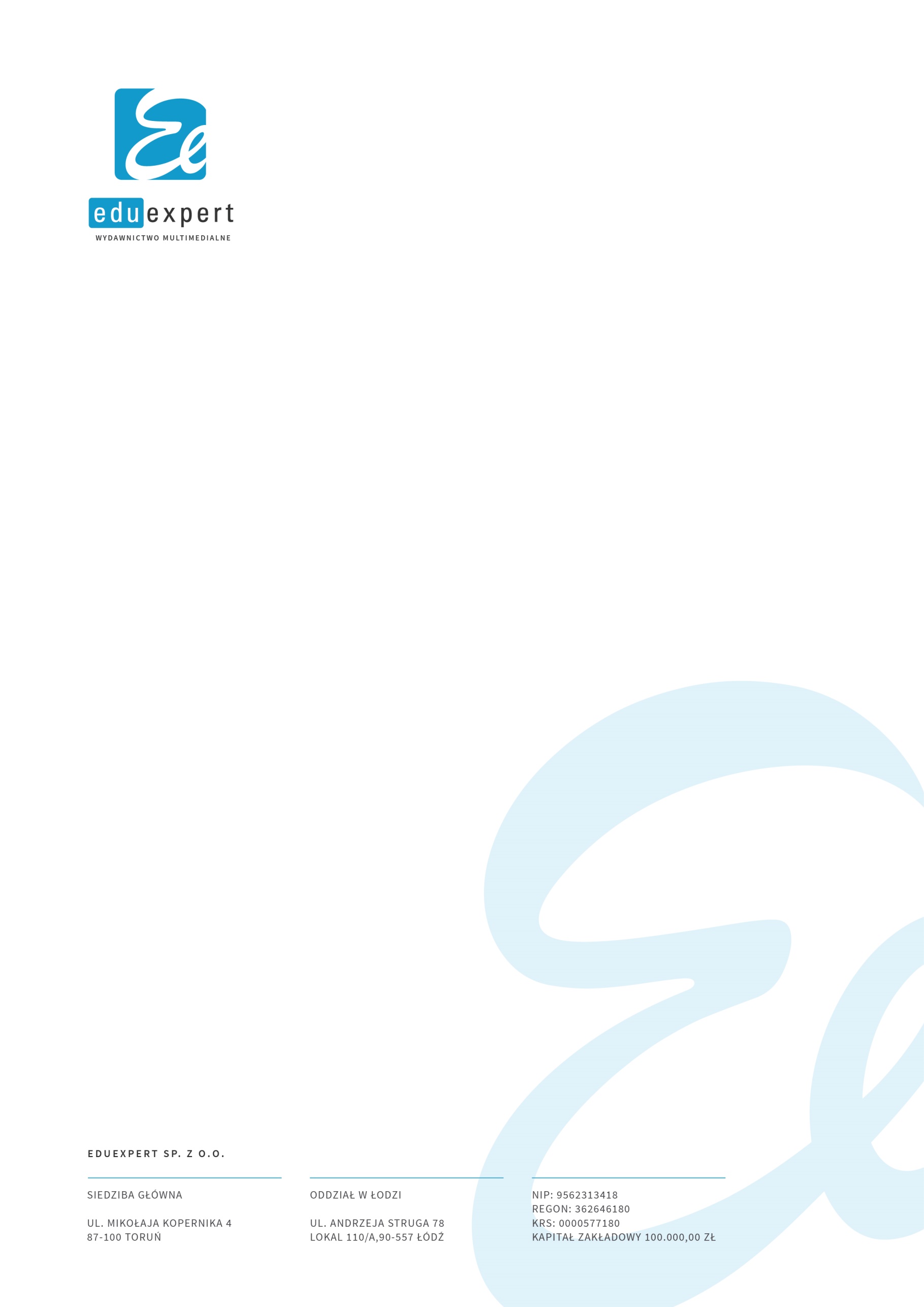 